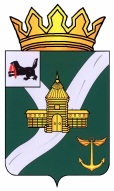 КОНТРОЛЬНО-СЧЕТНАЯ КОМИССИЯ УСТЬ - КУТСКОГО МУНИЦИПАЛЬНОГО ОБРАЗОВАНИЯ(КСК УКМО)ЗАКЛЮЧЕНИЕ№ 01-39з на проект решения Думы Ручейского муниципального образования «О бюджете Ручейского муниципального образования на 2018 год и плановый период 2019 и 2020 годов»        Утвержденораспоряжением председателяКСК УКМО        от 06.12.2017 № 62пЗаключение Контрольно-счетной комиссии Усть – Кутского муниципального образования (далее - Заключение) на проект  решения Думы Ручейского муниципального образования «О бюджете Ручейского муниципального образования на 2018 год и плановый период 2019 и 2020 годов» (далее – Проект бюджета) подготовлено в соответствии с Бюджетным кодексом Российской Федерации, Положением «О Контрольно-счетной комиссии Усть – Кутского муниципального образования», утвержденным решением Думы УКМО от 30.08.2011 № 42, иными нормативными правовыми актами Российской Федерации, Иркутской области, Усть – Кутского муниципального образования и Ручейского муниципального образования, на основании поручения Главы Администрации Ручейского муниципального образования от 15.11.2017 № 467.При подготовке Заключения Контрольно-счетная комиссия Усть – Кутского муниципального образования (далее – КСК УКМО) учитывала необходимость реализации положений, нормативных правовых актах Российской Федерации и Иркутской области, муниципальных правовых актах Ручейского муниципального образования, основных направлений бюджетной и налоговой политики Иркутской области на 2018 год и на плановый период 2019 и 2020 годов, основных направлений бюджетной и налоговой политики Ручейского муниципального образования на 2018 год и плановый период 2019 и 2020 годов.Постановлением от 14.11.2017 № 58-п «О проекте бюджета Ручейского муниципального образования» проект бюджета одобрен и внесен на рассмотрение Думы Ручейского муниципального образования. Для проведения экспертизы Проект бюджета представлен в КСК УКМО 15.11.2017 г.Перечень документов и материалов, представленных одновременно с проектом бюджета, не в полном объеме соответствует требованиям статьи 184.2 БК РФ и статьи 18.4 Положения о бюджетном процессе.Целями проведения экспертизы проекта бюджета Ручейского муниципального образования явились определение соблюдения бюджетного и иного законодательства исполнительным органом местного самоуправления при разработке местного бюджета на очередной 2018 финансовый год и плановый период 2019 и 2020 годов, анализ объективности планирования доходов и расходов бюджета.Основные выводы и предложения: Представленный Администрацией Ручейского муниципального образования Проект бюджета, в целом, соответствует основным положениям бюджетного законодательства Российской Федерации. Прогнозные показатели основных параметров бюджета Ручейского муниципального образования на 2018 год и плановый период 2019 и 2020 годов сформированы с достаточной степенью достоверности и представляются вполне реальными.Прогноз социально-экономического развития Ручейского муниципального образования одобрен постановлением Администрации Ручейского сельского поселения от 29.10.2017 № 59/1 «О Прогнозе социально-экономического развития Ручейского муниципального образования на 2018 год и на плановый период 2019 и 2020 годов». Динамика прогнозных макроэкономических показателей Прогноза на 2018 год и плановый период 2019 и 2020 годов свидетельствует о незначительном росте темпов социально-экономического развития Ручейского муниципального образования.3. Общий объем доходов поселения:- на 2018 год прогнозируются доходы в сумме 13 030,4 тыс. рублей, в том числе безвозмездные поступления в сумме 10 936,4 тыс. рублей;- на 2019 год прогнозируются доходы в сумме 12 489,7 тыс. рублей, в том числе безвозмездные поступления в сумме 10 218,7 тыс. рублей;- на 2020 год прогнозируются доходы в сумме 13 004,9 тыс. рублей, в том числе безвозмездные поступления в сумме 10 683,1 тыс. рублей.Общий объем расходов бюджета поселения:- на 2018 год в сумме 13 103,7 тыс. рублей;- на 2019 год в сумме 12 569,2 тыс. рублей;- на 2020 год в сумме 13 086,2 тыс. рублей.Размер дефицита бюджета:- на 2018 год составляет 73,3 тыс. рублей, или 3,5 % утвержденного общего годового объема доходов бюджета поселения без учета утвержденного объема безвозмездных поступлений;- на 2019 год составляет 79,5 тыс. рублей, или 3,5 % утвержденного общего годового объема доходов бюджета поселения без учета утвержденного объема безвозмездных поступлений;- на 2020 год составляет 81,3 тыс. рублей, или 3,5 % утвержденного общего годового объема доходов бюджета поселения без учета утвержденного объема безвозмездных поступлений.         4.	Прогнозные поступления по налоговым и неналоговым доходам на 2018 год в сумме 2 094,0 тыс. рублей увеличены на 394,9 тыс. рублей (или на 23,2 %) по сравнению с ожидаемыми доходами за 2016 год;- на 2019 год прогнозные поступления по налоговым и неналоговым доходам составляют 2 271,0 тыс. рублей, что на 177,0 тыс. рублей (или 8,5 %) выше в сравнении с 2018 годом;- на 2020 год прогнозные поступления составят 2 321,8 тыс. рублей, что на 50,8 тыс. рублей (или 2,2 %) выше в сравнении с 2019 годом. В пояснительной записки отсутствуют пояснения об изменении налога по годам, что затрудняет сделать полный анализ плановых назначений.5. По сравнению с ожидаемым исполнением 2017 года проектом бюджета предусматривается увеличение расходов бюджета Ручейского муниципального образования в 2018 году на 1 800,6 тыс. рублей или на 15,9 %.Так, решением Думы Ручейского муниципального образования «О бюджете Ручейского муниципального образования на 2017 год и плановый период 2018 и 2019 годов» с изменениями от 29.10.2017 № 89-ра расходная часть утверждена в объеме 14 184,2 тыс. рублей. Ожидаемый расход за 2017 год составляет 11 303,1 тыс. рублей.Наибольший объем расходов местного бюджета на 2018 год из всего объема расходов предполагается осуществить по разделам «Общегосударственные вопросы» (50,7 %), «Культура и кинематография» (21,4 %), «Жилищно-коммунальное хозяйство» (14,8 %), «Национальная экономика» (11,1 %).6. Проектом бюджета предлагается снизить расходы местного бюджета Ручейского муниципального образования в 2018 году по сравнению с текущим 2017 годом по разделу «Жилищно-коммунальное хозяйство» (на 5,7 %). В 2019 году планируется снижение расходов по разделу «Общегосударственные расходы» (на (-)3,0 %), «Национальная экономика» (на    (-)3,9 %), «Жилищно-коммунальное хозяйство» (на (-)7,6 %), «Культура и кинематография» (на (-)4,6). Раздел «Национальная оборона» планируется с увеличением в 2019 году на 1,1 % в сравнении с 2018 годом. Прогноз остальных разделов оставлен на уровне показателей 2018 года.На 2020 год планируется увеличение расходов на 517,0 тыс. рублей или на 4,1 % к плановым показателям на 2019 год. 7. Увеличение расходов бюджета поселения в 2018 году по сравнению с ожидаемыми расходами в 2017 году предлагаются по следующим разделам: «Общегосударственные вопросы» (на 4,4 %), «Национальная оборона» (на 1,4 %), «Национальная экономика» (в 11,9 раза), «Культура и кинематография» (на 7,9 %, «Социальная политика» (на 300,3 %).На 2019 год увеличены в сравнении с плановыми расходами 2018 года расходы по разделу «Национальная оборона» на 1,1 %. Прогноз остальных разделов оставлен на уровне показателей 2018 года.На 2020 год планируется увеличение расходов на 517,0 тыс. рублей или на 4,1 % к прогнозным показателям на 2019 год. Все разделы (кроме «Образование», «Социальная политика» и «Обслуживание государственного муниципального долга», которые оставлены на уровне прогнозных показателей 2019 года,) планируются с увеличением от уровня предыдущего года (показатели на 2019 год):- «Общегосударственные вопросы» прогнозные показатели в сумме 6 648,1 тыс. рублей, что на 200,0 тыс. рублей (или на 3,1 %) выше показателей на 2019 год;- «Национальная оборона» прогнозные показатели в сумме 124,7 тыс. рублей, что на 4,5 тыс. рублей (или на 3,7 %) выше прогноза на 2019 год;- «Национальная экономика» планируется в сумме 1450,4 тыс. рублей, что выше плановых расходов в 2019 году на 57,0 тыс. рублей (или на 4,1 %);- «Жилищно-коммунальное хозяйство» планируется в сумме 1909,8 тыс. рублей, что выше плановых расходов в 2019 году на 113,0 тыс. рублей (или на 6,3 %);- «Культура и кинематография» планируется в сумме 2 822,1 тыс. рублей, что выше плановых расходов в 2019 году на 142,5 тыс. рублей (или на 5,3 %).В представленном проекте бюджета на 2018 год и на плановый период 2019 и 2020 годы не выполнен подпункт 4 пункта 2 статьи 172 Бюджетного кодекса Российской Федерации – отсутствуют данные муниципальных программ.Снижение доходов на 2018 год, в основном, связано с началом формирования бюджета и не включением в доходную часть ожидаемых доходов из областного бюджета, которые, как и в предыдущие годы, найдут свое отражение в течение 2018 года.По итогам проведенной экспертизы Контрольно-счетная комиссия Усть-Кутского муниципального образования делает вывод, что проект решения Думы «О бюджете Ручейского муниципального образования на 2018 год и плановый период 2019 и 2020 годов», в целом, соответствует бюджетному законодательству Российской Федерации и может быть с учетом замечаний, указанных в настоящем заключении, рекомендован к принятию.Пояснительная записка на 17 листах прилагается.Инспектор КСК УКМО                                                                           Н.В. Каверина